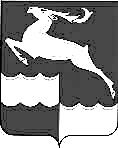 ЯРКИНСКИЙ СОВЕТ ДЕПУТАТОВКЕЖЕМСКОГО РАЙОНАКРАСНОЯРСКОГО КРАЯРЕШЕНИЕ08  февраля  2022 года                          № 01                   	              с.Яркино	   О внесении изменений в решение Совета депутатов от 21 декабря        2021 года № 20 «О Бюджете муниципального образования Яркинский         сельсовет на 2022 год и плановый период 2023 -2024 годов»         В соответствии с Бюджетным кодексом Российской Федерации, руководствуясь Уставом Яркинского сельсовета ст.26 п.9    сельский Совет депутатов РЕШИЛ:         1.  Внести в решение Совета депутатов Яркинского сельсовета от 21 декабря 2021 года № 20 «О Бюджете муниципального образования Яркинский сельсовет на 2022 год и плановый период 2023 – 2024 годов» следующие изменения:         1.1.  статью 1 изложить в следующей редакции:  «1. Утвердить бюджет сельсовета на 2022 год по доходам в сумме – 14076464 рублей 00 копеек и расходам в сумме – 14088492рубля 16 копеек».Утвердить дефицит местного бюджета на 2022 год в сумме   - 12028 рублей 16 копеек.3.   Утвердить основные характеристики  бюджета на  плановый период на 2023-2024 годов:1)  прогнозируемый общий объем доходов  бюджета поселения  на 2023 год в сумме – 13497,924 тыс. рублей и на 2024 год в сумме – 13502,824  тыс. рублей;2) общий объем расходов  бюджета поселения на 2023 год в сумме 13497,924 тыс. рублей, в том числе условно утвержденные расходы в сумме  335,12810 тыс. рублей и на 2024 год в сумме – 13502,824 тыс. рублей, в том числе условно утвержденные расходы в сумме – 670,366 тыс. рублей;3) дефицит  бюджета поселения  на 2023 год в размере 0,0 тыс. рублей и на 2024 год в сумме 0,0 тыс. рублей;4) источники внутреннего финансирования дефицита бюджета поселения  на 2023 год  в сумме 0,0 тыс. рублей и на 2024 год в сумме 0,0 тыс. рублей согласно приложению 1 к настоящему решению. 4. Утвердить источники   внутреннего финансирования дефицита местного бюджета на 2022 год (Приложение №1 к настоящему решению.)     5. Приложения № 1, № 2, № 3, № 4, № 5; №6 к Решению изложить в новой редакции, согласно Приложений №1; №2; №3; №4; № 5; №6 к настоящему Решению.    6. Настоящее Решение вступает в силу в день, следующего за днем его официального опубликования в газете «Яркинский вестник»     7. Контроль за исполнением данного Решения возложить на планово- бюджетную комиссию Яркинского сельсовета.Глава Яркинского сельсовета		            	                	И.Н. Рукосуева